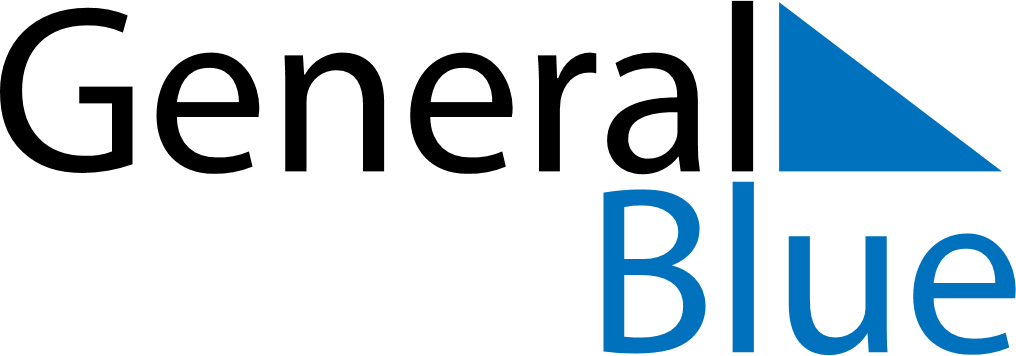 January 2023January 2023January 2023January 2023AlbaniaAlbaniaAlbaniaMondayTuesdayWednesdayThursdayFridaySaturdaySaturdaySunday1New Year’s Day23456778New Year HolidayNew Year’s Day (substitute day)910111213141415161718192021212223242526272828293031